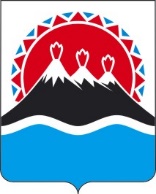 П О С Т А Н О В Л Е Н И ЕПРАВИТЕЛЬСТВА КАМЧАТСКОГО КРАЯг. Петропавловск-КамчатскийПОСТАНОВЛЯЕТ:1. Внести в приложение 1 к постановлению Правительства Камчатского края от 14.07.2008 № 217-П «Об установлении тарифов на пассажирские перевозки муниципальных (внутригородских) автобусных маршрутах общего пользования» следующие изменения:1) исключить пункт 1 таблицы;2) в пункте 7 слова «село Крутоберегово» заменить словами «село Крутоберегово Усть-Камчатского сельского поселения».[Дата регистрации]№[Номер документа]О внесении изменений в постановление Правительства Камчатского края от 14.07.2008 № 217-П «Об установлении тарифов на пассажирские перевозки на муниципальных (внутригородских) автобусных маршрутах общего пользования»Председатель Правительства Камчатского края[горизонтальный штамп подписи 1]Е.А. Чекин